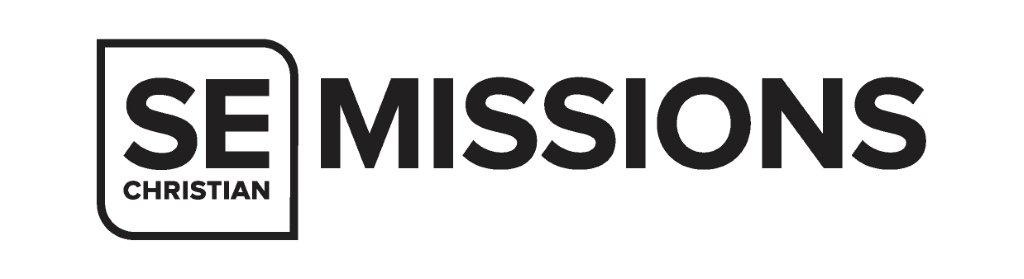 Passport InformationAll participants of a Southeast International Mission trip must have or obtain a passport.  Passport costs is not included in the trip cost. The Missions Ministry must receive 2 copies of your passport upon applying for a trip or as soon as you receive your new passport.If you have a current passport, the expiration date on your passport MUST be 6 months beyond the return date of the trip. If it is not 6 months, you will need to renew your passport as soon as possible to participate on the trip.Passport Copy
Copy must include the picture/info page and the signature page above. 
Make sure you sign your passport.If you have a smartphone- you may take a clear picture of your passport.If you don’t have a smart phone, you can scan it and email it or mail the copy to:Southeast Missions – Attn: Kelly
Southeast Christian Church
920 Blankenbaker Pkwy
Louisville, KY 40243 kmiles@secc.orgDon’t have a passport?
Please start this process as soon as possible. You will need to schedule an appointment at a post office that accepts applications. Some post offices have longer wait times than others, so call around.http://travel.state.gov/content/passports/en/passports.html
Need to renew your passport?http://travel.state.gov/content/passports/en/passports/renew.html